О внесении изменений в Постановление администрации Цивильского муниципального округа от 23.03.2023 № 301 «Об утверждении административного регламента предоставления муниципальной услуги «Организация отдыха детей в каникулярное время»В соответствии с Указом Главы Чувашской Республики от 03.05.2023 №54 «О внесении изменений в Указ Главы Чувашской Республики от 10 октября 2022 г. № 120 и признании утратившими силу некоторых решений Главы Чувашской Республики» администрация Цивильского муниципального округа Чувашской Республики ПОСТАНОВЛЯЕТ:1. Внести в Постановление администрации Цивильского муниципального округа от 23.03.2023 № 301 «Об утверждении административного регламента предоставления муниципальной услуги «Организация отдыха детей в каникулярное время» (далее – административный регламент) следующие изменения:абзац 9 раздела 2.12 изложить в следующей редакции:«Мера поддержки в виде предоставления детям участников специальной военной операции бесплатных путевок в организации отдыха детей и их оздоровления сезонного или круглогодичного действия не чаще одного раза в течение календарного года распространяется на членов семей участников специальной военной операции на территориях Украины, Донецкой Народной Республики, Луганской Народной Республики, Херсонской и Запорожской областей, проживающим в Чувашской Республике (далее соответственно - участники специальной военной операции, специальная военная операция).Под участниками специальной военной операции понимаются следующие граждане Российской Федерации:1) проходящие военную службу в Вооруженных Силах Российской Федерации по контракту, направленные из Федерального казенного учреждения "Военный комиссариат Чувашской Республики" для участия в специальной военной операции;2) находящиеся на военной службе (службе) в войсках национальной гвардии Российской Федерации и имеющие специальное звание полиции, принимающие участие в специальной военной операции;3) направленные из Федерального казенного учреждения "Военный комиссариат Чувашской Республики" для заключения контракта о добровольном содействии в выполнении задач, возложенных на Вооруженные Силы Российской Федерации, принимающие участие в специальной военной операции;4) призванные на военную службу по мобилизации в Вооруженные Силы Российской Федерации в соответствии с Указом Президента Российской Федерации от 21 сентября 2022 г. N 647 "Об объявлении частичной мобилизации в Российской Федерации.Указанная мера поддержки распространяется на членов семей участников специальной военной операции, погибших (умерших) в результате участия в специальной военной операции.Предоставление указанной меры поддержки осуществляется в период участия в специальной военной операции». 2. Постановление вступает в силу после его официального опубликования (обнародования).  Глава Цивильского муниципального округа                                                                                          А.В. ИвановЧĂВАШ РЕСПУБЛИКИ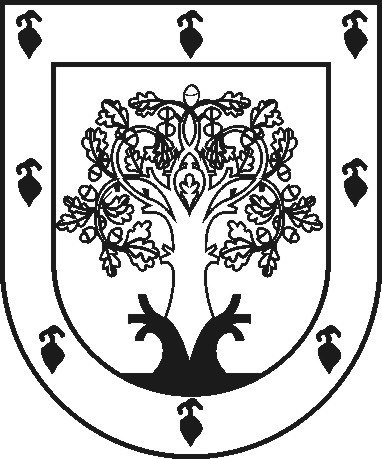 ЧУВАШСКАЯ РЕСПУБЛИКАÇĚРПӲМУНИЦИПАЛЛĂ ОКРУГĔНАДМИНИСТРАЦИЙĚЙЫШĂНУ  2023 ç. çĕртме уйӑхĕн 28-мӗшӗ 866 №Çěрпÿ хулиАДМИНИСТРАЦИЯ ЦИВИЛЬСКОГО МУНИЦИПАЛЬНОГО ОКРУГАПОСТАНОВЛЕНИЕ28 июня 2023 г. № 866город Цивильск